                                                        Уважаемые киришане!         По вопросам коррупционных проявлений в органах государственной власти и органах местного самоуправления обращайтесь по телефону доверия (812) 710-30-68, а также можно обратиться в общественную приемную Комитета по безопасности и борьбе с коррупцией по адресу comission.lenobl.ru или получить дополнительную информацию на сайте: www.korupcii.net.«Нет коррупции!» — «горячая» линия,
состоящая из электронного почтового ящика.         Данная линия предназначена для направления гражданами информации о конкретных фактах коррупции по электронной почте. На «горячую» линию также можно сообщить информацию о неисполнении (недобросовестном исполнении) служебных обязанностей со стороны государственных гражданских и муниципальных служащих, превышении служебных полномочий, нарушении ими прав, свобод и законных интересов граждан и организаций, фактах вымогательства со стороны должностных лиц, необоснованных запретах и ограничениях.Отправить электронное сообщение можно
по адресу:   admkir@admkir.ru«ГОРЯЧАЯ ЛИНИЯ» ПО ВОПРОСАМ КОРРУПЦИИ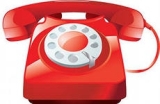 Телефон администрации Киришского муниципального района для обращения граждан: (81368) 220-30, 232-25 «Горячая линия» комитета по образованию Киришского муниципального района по вопросам незаконных сборов денежных средств в образовательных организациях по телефону: (81368) 221-09